TAPESRIPT- Grade 5- Test 2I. LISTENINGTask 1. Listen and number. There is one example (0).1. (G) Sydney is busy.2. (G) New York is noisy.3. (G) Paris is beautiful. 4. (G) Tokyo is exciting.  5. (G) Ha Noi is small.  Task 2. Listen and tick  A, B or C. There is one example.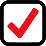 1. (G): What do you think of Snow White in the story Snow White and the Seven Dwarfs? 2. (G): What do you think of An Tiem in The Story of Mai An Tiem? 3. (G): What do you think of the fox in the story The Fox and the Crow?4. (G): What do you think of mouse in the story The Lion and the Mouse?5. (G): What do you think of the hare in the story The Hare and the Tortoise? Task 3. Listen and tick  the correct pictures. There is one example.1.(B): What are you reading?(G): I’m reading The Story of Thanh Giong.2.(B): Who is the main character in the story?(G): Snow White, a beautiful princess.3.(G): What story do you like best?   (B): The Fox and the Crow.4.(B):  What do you think of the crow?(G): I think it’s stupid.5.(G): Who won the race in the story The Hare and the Tortoise?   (B): The tortoise did.Task 4. Listen and write R for Right or W for Wrong. There is one example (0).(G): Bill is my friend. He lives in London, the UK. There are four seasons there: spring, summer, autumn and winter. Bill likes summer because it’s often sunny and dry in this season. Sometimes, it may be hot. Bill often travels in summers. Last year, he went to his hometown in the countryside to visit his grandparents. It was quieter and more peaceful than in London. This year he would like to visit a national park in the North of England.